Утверждаю                                                                                                     СогласованоГенеральный директор                                                                              Председатель Совета домаООО «УК ЖКУ «Сатурн»                                                                               _____________Паншин А.В..___________ Козырева Е.Н.                                                              Предложения                                                                    в    план   текущего  ремонта  на 2016  год                                                ул. Герцена , д 58                                 (на  обслуживании в ООО «УК ЖКУ «Сатурн»  с 01.09.13.)                                 Выполнено  работ    за  2015 г.                                                     -     541,6     т.р.Средства  на 2016 год                                                                     -      + 97    т.р.Юр. адрес 152934, Ярославская обл.. г.Рыбинск. Ул. Ломоносова д.32			          Факт.адрес: 152931, Ярославская обл., г. Рыбинск, ул. Плеханова 41			                      Тел./ факс ( 4855)28-10-88 , эл. адрес:gkusaturn@yandex.ru					_________________________________________________________________________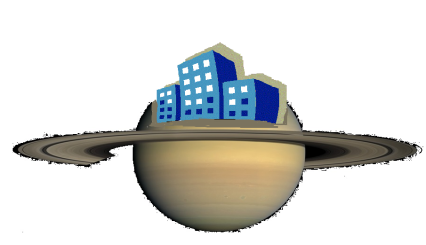                                                                          Председателю Совета дома  № 58                                                                           ул.   	Герцена                                                                           Паншину А.В.                                                       Уважаемая  Андрей Викторович !            ООО «УК ЖКУ «Сатурн»  направляет  вам перечень необходимых работ для включения  в план  текущего ремонта на 2016 год .          Просим направить в наш адрес ваши предложения и источник финансирования, оформленные протоколом общего собрания собственников.Генеральный директор ООО УК «ЖКУ «Сатурн»                                                               Козырева Е.Н.№Наименование работ                 План                 План     Факт     ФактСрокСрок№Наименование работСумма(т.руб.)ОбъемСуммат.руб.Объем  1  Ремонт крыльца  и ступеней140,01 шт.2Восстановление изоляции нарозливах отопления и ГВС27,560 м.п.3Замена задвижек д. 80 (отопление)10.02 шт.4Гидропромывка  системы отопления35.05Частичное оштукатуривание фасада и цоколя 3.05 м26Частичный ремонт дверей и окон  переходных лоджий5.0Итого :220.5